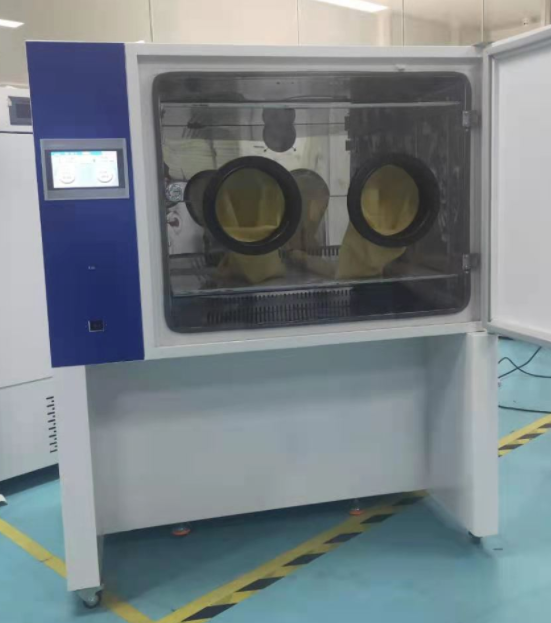 适用于大气PM2.5/PM10监测、源解析、超低排放监测等项目的样品精确称量，整个称量过程严格符合HJ 618-2011、HJ 656-2013和HJ 836-2017等标准要求，是大气及污染源采样样品称重环节的核心设备。还可检测材料在给定温湿度环境下的性能：耐热、耐寒、耐干、耐湿等。适合电子、电器、通讯、仪表、车辆、塑胶制品、金属、食品、化学、建材、医疗、航天等行业污染检测之用。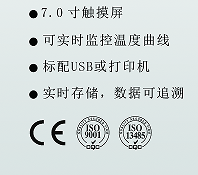 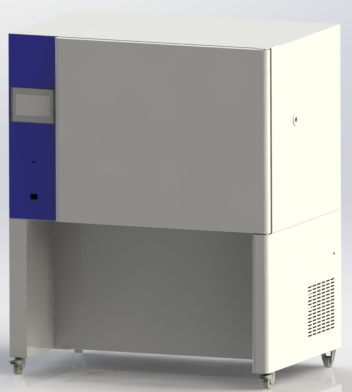 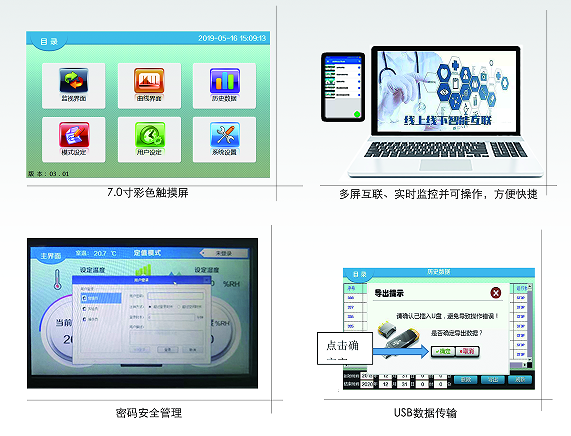 技术参数注：性能参数测试在空载条件下为：环境温度25℃，环境相对湿度50％RH ，不可用于长时间冷藏保存；     本产品不建议用于人体来源样本的培养。            型号技术指标BJPX-HTW300(PC)容积（L）300控温范围5～60℃温度分辨率0.1℃温度波动度±0.5℃温度均匀度±1.0℃（@37℃）控湿范围40～90％RH（微电脑PID控制）湿度波动度（25℃/50%RH）±3～±5%RH建议恒定工作环境（℃）18～30加湿方式内置加湿系统（标配）制冷剂R134a显示屏7寸彩色液晶触摸屏定时范围1-5999min 电源AC220V/50HZ输入功率（W)700-1500工作室尺寸W×D×H（mm)650*480*970外形尺寸（mm)W×D×H850*767*1705载物搁架（标配)2块附件标配U盘数据储存、标配远程PC口